КАБАРДИНО-БАЛКАРСКАЯ РЕСПУБЛИКАЗАКОНОБ ИНВЕСТИЦИОННОМ НАЛОГОВОМ КРЕДИТЕПринятСоветом Республики ПарламентаКабардино-Балкарской Республики28 февраля 2002 года(в ред. Законов КБР от 20.12.2004 N 47-РЗ,от 21.12.2006 N 101-РЗ, от 23.03.2010 N 17-РЗ,от 19.05.2010 N 37-РЗ, от 23.03.2011 N 29-РЗ,от 08.06.2011 N 59-РЗ, от 17.04.2012 N 23-РЗ,от 31.12.2014 N 74-РЗ,с изм., внесенными Законом КБР от 29.12.2006 N 103-РЗ)Настоящий Закон в соответствии с Налоговым кодексом Российской Федерации регулирует отношения по предоставлению инвестиционного налогового кредита по налогу на прибыль организаций по налоговой ставке, установленной для зачисления указанного налога в республиканский бюджет Кабардино-Балкарской Республики, и региональным налогам в Кабардино-Балкарской Республике.(в ред. Законов КБР от 20.12.2004 N 47-РЗ, от 19.05.2010 N 37-РЗ, от 23.03.2011 N 29-РЗ)Статья 1. Основные понятия, используемые в настоящем ЗаконеВ настоящем Законе в соответствии с Налоговым кодексом Российской Федерации используются следующие основные понятия:инвестиционный налоговый кредит - изменение срока уплаты налога, при котором организации при наличии оснований и на условиях, установленных Налоговым кодексом Российской Федерации и настоящим Законом, предоставляется возможность в течение определенного срока и в определенных пределах уменьшать свои платежи по налогу с последующей поэтапной уплатой суммы кредита и начисленных процентов;накопленная сумма инвестиционного кредита - общая сумма, не уплаченная организацией в результате всех уменьшений по каждому платежу соответствующего налога за каждый отчетный период;сумма инвестиционного налогового кредита - сумма платежей по налогу, по которому предоставлен инвестиционный налоговый кредит, на которую происходит общее уменьшение платежей по данному налогу.Статья 2. Законодательство Кабардино-Балкарской Республики об инвестиционном налоговом кредитеЗаконодательство Кабардино-Балкарской Республики об инвестиционном налоговом кредите основывается на соответствующих положениях Налогового кодекса Российской Федерации, Бюджетного кодекса Российской Федерации, федеральных законах и состоит из настоящего Закона и принимаемых в соответствии с ним иных нормативных правовых актов.Статья 3. Общие положения1. Инвестиционный налоговый кредит в соответствии с Налоговым кодексом Российской Федерации может быть предоставлен организации по одному или нескольким видам налогов.2. Решение о предоставлении организации инвестиционного налогового кредита по налогу на прибыль организаций по налоговой ставке, установленной для зачисления указанного налога в республиканский бюджет Кабардино-Балкарской Республики, и региональным налогам принимается налоговым органом по месту нахождения заинтересованной организации по согласованию с органом исполнительной власти Кабардино-Балкарской Республики по управлению финансами.(в ред. Законов КБР от 19.05.2010 N 37-РЗ, от 23.03.2011 N 29-РЗ)Абзац утратил силу. - Закон КБР от 31.12.2014 N 74-РЗ.3. Инвестиционный налоговый кредит предоставляется на основании заявления организации и оформляется договором установленной формы между налоговым органом по месту нахождения организации и этой организацией.Для получения инвестиционного налогового кредита по налогу на прибыль организаций по налоговой ставке, установленной для зачисления указанного налога в республиканский бюджет Кабардино-Балкарской Республики, и региональным налогам организация предоставляет в налоговый орган по месту нахождения организации в срок до 1 августа года, предшествующего году получения инвестиционного налогового кредита, следующие документы:(абзац введен Законом КБР от 23.03.2011 N 29-РЗ)1) заявление о предоставлении инвестиционного налогового кредита, в котором должны быть указаны:(абзац введен Законом КБР от 23.03.2011 N 29-РЗ)а) основания, по которым запрашивается инвестиционный налоговый кредит;(абзац введен Законом КБР от 23.03.2011 N 29-РЗ)б) вид и сумма налогов, по которым запрашивается инвестиционный налоговый кредит, с указанием срока их уплаты, установленных действующим законодательством;(абзац введен Законом КБР от 23.03.2011 N 29-РЗ)в) срок, на который запрашивается инвестиционный налоговый кредит, в пределах срока, установленного действующим законодательством;(абзац введен Законом КБР от 23.03.2011 N 29-РЗ)2) копии учредительных документов и свидетельства о государственной регистрации;(абзац введен Законом КБР от 23.03.2011 N 29-РЗ)3) согласованный (утвержденный) инвестиционный проект;(абзац введен Законом КБР от 23.03.2011 N 29-РЗ)4) копии лицензии на осуществление видов деятельности, предусмотренных инвестиционным проектом, в случае, если на их осуществление требуется специальное разрешение;(абзац введен Законом КБР от 23.03.2011 N 29-РЗ)5) бухгалтерские балансы за предшествующий год и последний отчетный период текущего года с приложением расшифровки по статьям финансовых вложений, отвлечений средств и отчетов о прибылях и убытках, заверенные налоговым органом;(абзац введен Законом КБР от 23.03.2011 N 29-РЗ)6) справка налогового органа об отсутствии задолженности по уплате налогов и иных обязательных платежей, а также пеней и штрафов в бюджеты всех уровней;(абзац введен Законом КБР от 23.03.2011 N 29-РЗ)7) справки государственных внебюджетных фондов об уплате обязательных платежей в государственные внебюджетные фонды;(абзац введен Законом КБР от 23.03.2011 N 29-РЗ)8) выписки об остатках денежных средств на всех открытых счетах в кредитных учреждениях;(абзац введен Законом КБР от 23.03.2011 N 29-РЗ)9) документы о праве собственности на имущество, которое может быть предметом залога, либо договор поручительства.(абзац введен Законом КБР от 23.03.2011 N 29-РЗ)В заявлении о предоставлении инвестиционного налогового кредита организация принимает на себя обязательство уплатить проценты, начисленные на сумму задолженности по предоставленному инвестиционному кредиту.(абзац введен Законом КБР от 23.03.2011 N 29-РЗ)Форма договора об инвестиционном налоговом кредите устанавливается налоговым органом, принимающим решение о предоставлении инвестиционного налогового кредита.(в ред. Законов КБР от 20.12.2004 N 47-РЗ, от 23.03.2010 N 17-РЗ)Действие части 4 статьи 3 приостановлено с 1 января по 31 декабря 2007 года Законом КБР от 29.12.2006 N 103-РЗ.4. Инвестиционные налоговые кредиты по налогу на прибыль организаций по налоговой ставке, установленной для зачисления указанного налога в республиканский бюджет Кабардино-Балкарской Республики, и региональным налогам предоставляются в пределах лимитов предоставления инвестиционных налоговых кредитов, определенных законом Кабардино-Балкарской Республики о республиканском бюджете на текущий финансовый год.(в ред. Закона КБР от 23.03.2011 N 29-РЗ)Статья 4. Основания предоставления инвестиционного налогового кредитаИнвестиционный налоговый кредит может предоставляться организациям, являющимся налогоплательщиками соответствующего налога, независимо от их организационно-правовой формы и формы собственности при наличии хотя бы одного из следующих оснований:1) проведение этой организацией научно-исследовательских или опытно-конструкторских работ либо технического перевооружения собственного производства, в том числе направленного на создание рабочих мест для инвалидов или защиту окружающей среды от загрязнения промышленными отходами и (или) повышение энергетической эффективности производства товаров, выполнения работ, оказания услуг;(в ред. Закона КБР от 19.05.2010 N 37-РЗ)2) осуществление этой организацией внедренческой или инновационной деятельности, в том числе создание новых или совершенствование применяемых технологий, создание новых видов сырья или материалов;3) выполнение этой организацией особо важного заказа по социально-экономическому развитию региона или предоставление ею особо важных услуг населению;3-1) выполнение организацией государственного оборонного заказа;(п. 3-1 введен Законом КБР от 23.03.2010 N 17-РЗ)3-2) осуществление этой организацией инвестиций в создание объектов, имеющих наивысший класс энергетической эффективности, в том числе многоквартирных домов, и (или) относящихся к возобновляемым источникам энергии, и (или) относящихся к объектам по производству тепловой энергии, электрической энергии, имеющим коэффициент полезного действия более чем 57 процентов, и (или) иных объектов, технологий, имеющих высокую энергетическую эффективность, в соответствии с перечнем, утвержденным Правительством Российской Федерации;(п. 3-2 введен Законом КБР от 19.05.2010 N 37-РЗ)3-3) включение этой организации в реестр резидентов зоны территориального развития в соответствии с Федеральным законом "О зонах территориального развития в Российской Федерации и о внесении изменений в отдельные законодательные акты Российской Федерации";(п. 3-3 введен Законом КБР от 17.04.2012 N 23-РЗ)4) утратил силу. - Закон КБР от 31.12.2014 N 74-РЗ;5) осуществление организацией лизинговой деятельности (только по региональным налогам);6) участие организации в реализации программ ипотечного жилищного кредитования и строительства индивидуального жилья для малоимущих слоев населения (только по региональным налогам).Статья 5. Условия предоставления инвестиционного налогового кредита1. Организации, претендующие на получение инвестиционного налогового кредита по налогу на прибыль организаций по налоговой ставке, установленной для зачисления указанного налога в республиканский бюджет Кабардино-Балкарской Республики, и региональным налогам, должны соответствовать следующим требованиям:(в ред. Закона КБР от 23.03.2011 N 29-РЗ)1) отсутствие просроченных задолженностей по налогам и иным обязательным платежам в бюджеты всех уровней и государственные внебюджетные фонды;(в ред. Закона КБР от 23.03.2011 N 29-РЗ)1-1) отсутствие просроченной задолженности по кредитам за счет бюджетных средств по ранее предоставленным инвестиционным налоговым кредитам;(п. 1-1 введен Законом КБР от 23.03.2011 N 29-РЗ)2) наличие инвестиционного проекта, соответствующего требованиям, предъявляемым при предоставлении государственной поддержки, установленным законодательством Кабардино-Балкарской Республики (для организаций, реализующих инвестиционные проекты);3) организация не должна находиться в стадии реорганизации, ликвидации или банкротства и должна иметь рентабельную работу в течение одного финансового года, соответствующим образом отраженную в бухгалтерской отчетности, за исключением акционерных обществ, не оплативших уставный капитал в течение года с момента государственной регистрации указанных обществ.2. Инвестиционный налоговый кредит предоставляется:1) по основаниям, указанным в пунктах 1 и 3-2 статьи 4 настоящего Закона, - на сумму кредита, составляющую 100 процентов стоимости приобретенного заинтересованной организацией оборудования, используемого исключительно для перечисленных в этих пунктах целей;(в ред. Законов КБР от 19.05.2010 N 37-РЗ, от 17.04.2012 N 23-РЗ)2) по основаниям, указанным в пунктах 2, 3, 3-1 статьи 4 настоящего Закона, - на суммы кредита, определяемые по соглашению между налоговым органом по месту нахождения организации и этой организацией;(в ред. Законов КБР от 20.12.2004 N 47-РЗ, от 19.05.2010 N 37-РЗ)2-1) по основанию, указанному в пункте 3-3 статьи 4 настоящего Закона, - на сумму кредита, составляющую не более чем 100 процентов суммы расходов на капитальные вложения в приобретение, создание, дооборудование, реконструкцию, модернизацию, техническое перевооружение амортизируемого имущества, предназначенного и используемого для осуществления резидентами зон территориального развития инвестиционных проектов в соответствии с Федеральным законом "О зонах территориального развития в Российской Федерации и о внесении изменений в отдельные законодательные акты Российской Федерации";(п. 2-1 введен Законом КБР от 17.04.2012 N 23-РЗ)3) утратил силу. - Закон КБР от 31.12.2014 N 74-РЗ.3. Основания для получения инвестиционного налогового кредита должны быть документально подтверждены заинтересованной организацией.3-1. Преимущественное право на получение инвестиционного налогового кредита имеют организации, инвестиционные проекты которых предусматривают:1) наименьший период возврата полученных средств;2) наибольшее число вновь создаваемых рабочих мест в расчете на один рубль предоставляемого инвестиционного налогового кредита;3) наибольший размер налоговых поступлений в консолидированный бюджет Кабардино-Балкарской Республики от реализации проекта в расчете на один рубль предоставляемого инвестиционного налогового кредита.(часть 3-1 введена Законом КБР от 23.03.2011 N 29-РЗ)4. Инвестиционный налоговый кредит, предоставленный по налогу на прибыль организаций по налоговой ставке, установленной для зачисления указанного налога в республиканский бюджет Кабардино-Балкарской Республики, и региональным налогам, может быть использован организацией только на реализацию целей, указанных в договоре об инвестиционном налоговом кредите.(в ред. Закона КБР от 23.03.2011 N 29-РЗ)5. В каждом отчетном периоде (независимо от числа договоров об инвестиционном налоговом кредите) суммы, на которые уменьшаются платежи по налогу, не могут превышать 50 процентов размеров соответствующих платежей по налогу, определенных по общим правилам без учета наличия договоров об инвестиционном налоговом кредите. При этом накопленная в течение налогового периода сумма кредита не может превышать 50 процентов размера суммы налога, подлежащего уплате организацией за этот налоговый период. Если накопленная сумма кредита превышает установленные настоящей частью для такого отчетного периода предельные размеры, на которые допускается уменьшение налога, то разница между этой суммой и предельно допустимой суммой переносится на следующий отчетный период. Положения настоящего абзаца применяются, если иное не предусмотрено договором об инвестиционном налоговом кредите, заключенным по основанию, указанному в пункте 3-3 статьи 4 настоящего Закона.(в ред. Закона КБР от 17.04.2012 N 23-РЗ)Если организация имела убытки по результатам деятельности в отдельных отчетных периодах в течение налогового периода либо убытки по итогам всего налогового периода, излишне накопленная по итогам налогового периода сумма кредита переносится на следующий налоговый период и признается накопленной суммой кредита в первом отчетном периоде нового налогового периода.6. Решение о предоставлении инвестиционного налогового кредита может быть принято при условии предоставления организацией обеспечения, достаточного для покрытия задолженности, по которой испрашивается инвестиционный налоговый кредит, а также процентов за пользование инвестиционным налоговым кредитом, начисленных за весь период его действия.Способами обеспечения исполнения обязательств по возврату инвестиционного налогового кредита могут быть поручительства, залог имущества, в том числе вещей и имущественных прав (требований), в размере не менее ста процентов суммы предоставляемого кредита. Обеспечение исполнения обязательств должно иметь высокую степень ликвидности.В отношении имущества, передаваемого в залог, должен быть заключен договор имущественного страхования, в котором выгодоприобретателем назначается орган исполнительной власти Кабардино-Балкарской Республики по управлению финансами. Срок действия договора имущественного страхования не может быть менее срока действия договора об инвестиционном налоговом кредите.7. Решение о предоставлении организации инвестиционного налогового кредита принимается в течение 30 дней со дня получения соответствующего заявления. Наличие у организации одного или нескольких договоров (непросроченных) об инвестиционном налоговом кредите не может служить препятствием для заключения с этой организацией договора об инвестиционном налоговом кредите по иным основаниям.(в ред. Закона КБР от 17.04.2012 N 23-РЗ)При отсутствии обстоятельств, указанных в пункте 1 статьи 62 Налогового кодекса Российской Федерации, уполномоченный орган не вправе отказать заинтересованному лицу в предоставлении инвестиционного налогового кредита по основанию, указанному в пункте 3-3 статьи 4 настоящего Закона, в пределах суммы расходов этого лица на капитальные вложения в приобретение, создание, дооборудование, реконструкцию, модернизацию, техническое перевооружение амортизируемого имущества, предназначенного и используемого для осуществления резидентами зон территориального развития инвестиционных проектов в соответствии с Федеральным законом "О зонах территориального развития в Российской Федерации и о внесении изменений в отдельные законодательные акты Российской Федерации", на срок, указанный в обращении заинтересованного лица, с учетом ограничений, установленных настоящей статьей.(абзац введен Законом КБР от 17.04.2012 N 23-РЗ)8. Инвестиционный налоговый кредит может быть предоставлен на срок от одного года до пяти лет.Инвестиционный налоговый кредит может быть предоставлен на срок до десяти лет по основанию, указанному в пункте 3-3 статьи 4 настоящего Закона.(абзац введен Законом КБР от 17.04.2012 N 23-РЗ)9. Если иное не предусмотрено настоящим Законом, процентная ставка за пользование инвестиционным налоговым кредитом устанавливается в размере:1) одной второй ставки рефинансирования Центрального банка Российской Федерации, действующей в период пользования инвестиционным налоговым кредитом, - за пользование инвестиционным налоговым кредитом, предоставленным на срок до двух лет;2) трех четвертых ставки рефинансирования Центрального банка Российской Федерации, действующей в период пользования инвестиционным налоговым кредитом, - за пользование инвестиционным налоговым кредитом, предоставленным на два года или более.Если инвестиционный налоговый кредит предоставлен по основанию, указанному в пункте 3-3 статьи 4 настоящего Закона, на сумму задолженности проценты не начисляются.(часть 9 в ред. Закона КБР от 17.04.2012 N 23-РЗ)Статья 6. Исполнение обязанности по уплате налога, по которому предоставлен инвестиционный налоговый кредит1. Организация самостоятельно исчисляет сумму налога, подлежащую уплате за налоговый период, с учетом предоставленного инвестиционного налогового кредита в соответствии с порядком уменьшения налоговых платежей, установленным Налоговым кодексом Российской Федерации и настоящим Законом.2. Обязанность по уплате налоговых платежей, по которым изменен срок исполнения налогового обязательства, должна быть выполнена в сроки, предусмотренные договором об инвестиционном налоговом кредите.3. Суммы фактически причитающихся к уплате налоговых платежей, превышающие размер инвестиционного налогового кредита, подлежат уплате в общеустановленном порядке.4. Начисление процентов за пользование инвестиционным налоговым кредитом осуществляется в соответствии с Налоговым кодексом Российской Федерации, настоящим Законом и договором об инвестиционном налоговом кредите.Статья 7. Договор об инвестиционном налоговом кредите1. Договор об инвестиционном налоговом кредите должен предусматривать:1) наименование и номер договора;2) дату и место заключения договора;3) наименования сторон;4) сумму инвестиционного налогового кредита (с указанием налога, по которому организации предоставлен инвестиционный налоговый кредит);5) основания предоставления инвестиционного налогового кредита;6) обязательства сторон (в том числе целевое использование организацией сумм инвестиционного налогового кредита - по региональным налогам);7) начисляемые на сумму инвестиционного налогового кредита проценты;8) направления расходования средств инвестиционного налогового кредита с приложением графика осуществления инвестиций;9) порядок уменьшения налоговых платежей;10) порядок и сроки отчетности по инвестиционному налоговому кредиту и начисленным процентам;11) порядок погашения суммы инвестиционного налогового кредита и начисленных процентов;12) указание на документы об имуществе, которое является предметом залога, либо поручительство и на договор страхования указанного имущества;13) ответственность сторон за неисполнение или ненадлежащее исполнение условий договора;14) порядок изменения и расторжения договора;15) срок действия договора.2. Договор об инвестиционном налоговом кредите должен содержать положения, в соответствии с которыми не допускаются в течение срока его действия реализация или передача во владение, пользование или распоряжение другим лицам оборудования или иного имущества, приобретение которого организацией явилось условием для предоставления инвестиционного налогового кредита, либо определяются условия такой реализации (передачи).2-1. Договор об инвестиционном налоговом кредите должен содержать положения, в соответствии с которыми Контрольно-счетная палата Кабардино-Балкарской Республики получает возможность проверки организации, получившей инвестиционный налоговый кредит.(часть 2-1 введена Законом КБР от 08.06.2011 N 59-РЗ)3. Договор об инвестиционном налоговом кредите составляется в трех экземплярах. Один хранится в налоговом органе по месту нахождения организации, второй - в органе исполнительной власти Кабардино-Балкарской Республики по управлению финансами, третий - у организации, получившей инвестиционный налоговый кредит.(часть 3 в ред. Закона КБР от 20.12.2004 N 47-РЗ)Статья 8. Прекращение действия договора об инвестиционном налоговом кредите1. Действие договора об инвестиционном налоговом кредите прекращается:1) по истечении срока действия договора;2) при досрочной уплате организацией всей суммы инвестиционного налогового кредита и соответствующих процентов.2. В случае реорганизации организации ее права и обязанности по договору о предоставлении инвестиционного налогового кредита переходят к правопреемнику в порядке, установленном гражданским законодательством Российской Федерации.3. Действие договора об инвестиционном налоговом кредите может быть досрочно прекращено по соглашению сторон или по решению суда.4. Если в течение срока действия договора об инвестиционном налоговом кредите заключившая его организация нарушит предусмотренные договором условия реализации либо передачи во владение, пользование или распоряжение другим лицам оборудования или иного имущества, приобретение которого явилось основанием предоставления инвестиционного налогового кредита, эта организация в течение 30 дней со дня расторжения договора об инвестиционном налоговом кредите обязана уплатить все неуплаченные ранее в соответствии с договором суммы налога, а также соответствующие пени и проценты, начисленные на неуплаченные суммы налога за каждый день действия договора об инвестиционном налоговом кредите исходя из ставки рефинансирования Центрального банка Российской Федерации, действовавшей в период от заключения до расторжения указанного договора.5. Если организация, получившая инвестиционный налоговый кредит по основаниям, указанным в пункте 3 настоящего Закона, нарушает свои обязательства, в связи с исполнением которых получен инвестиционный налоговый кредит, в течение установленного договором об инвестиционном налоговом кредите срока, то не позднее трех месяцев со дня его расторжения она обязана уплатить всю сумму неуплаченного налога и проценты на эту сумму, которые начисляются за каждый день действия договора исходя из ставки, равной ставке рефинансирования Центрального банка Российской Федерации.(в ред. Законов КБР от 20.12.2004 N 47-РЗ, от 31.12.2014 N 74-РЗ)6. Если организация, получившая инвестиционный налоговый кредит по основанию, указанному в пункте 3-3 статьи 4 настоящего Закона, нарушила свои обязательства, в связи с исполнением которых получен данный инвестиционный налоговый кредит, не позднее чем через три месяца со дня расторжения договора об инвестиционном налоговом кредите она обязана уплатить всю сумму неуплаченного налога, а также проценты на эту сумму, которые начисляются за каждый календарный день, начиная со дня, следующего за днем расторжения договора, до дня уплаты налога. Процентная ставка принимается равной действовавшей в эти дни ставке рефинансирования Центрального банка Российской Федерации.(часть 6 введена Законом КБР от 17.04.2012 N 23-РЗ)Статья 9. Ответственность за нарушение настоящего ЗаконаНарушение настоящего Закона влечет ответственность в соответствии с законодательством Российской Федерации.Статья 10. Вступление в силу настоящего ЗаконаНастоящий Закон вступает в силу со дня его официального опубликования.ПрезидентКабардино-Балкарской РеспубликиВ.КОКОВг. Нальчик, Дом Правительства22 марта 2002 годаN 18-РЗ\ql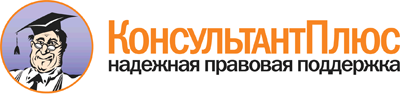 Закон Кабардино-Балкарской Республики от 22.03.2002 N 18-РЗ
(ред. от 31.12.2014)
"Об инвестиционном налоговом кредите"
(принят Советом Республики Парламента КБР 28.02.2002)Документ предоставлен КонсультантПлюс

www.consultant.ru

Дата сохранения: 14.07.201522 марта 2002 годаN 18-РЗ